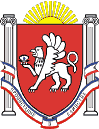 Новоандреевский сельский советСимферопольского района Республики Крым29 сессия  1 созываРЕШЕНИЕ№  23 /16с. Новоандреевка 								                         от 30.05.2015г.Об утверждении Положенияо порядке заключения Соглашенийорганами местного самоуправленияНовоандреевского сельского поселенияс органами местного самоуправлениямуниципального образованияСимферопольский район Республики Крымо передаче (принятии) части полномочийпо решению вопросов местного значенияВ соответствии с Бюджетным кодексом Российской Федерации, частью 4 статьи 15 Федерального закона от 06 октября 2003 года № 131-ФЗ «Об общих принципах организации местного самоуправления в Российской Федерации», Законом Республики Крым от 21 августа 2014 г. № 54-ЗРК «Об основах местного самоуправления в Республике Крым» Уставом муниципального образования Новоандреевское сельское поселение Симферопольского района Республики Крым,Новоандреевский сельский совет РЕШИЛ:1. Утвердить прилагаемое Положение о порядке заключения Соглашений органами местного самоуправления Новоандреевского сельского поселения с органами местного самоуправления муниципального образования Симферопольский район Республики Крым о передаче (принятии) части полномочий по решению вопросов местного значения.2. Обнародовать настоящее решение путем размещения его на информационном стенде администрации Новоандреевского сельского поселения (первый этаж здания администрации Новоандреевского сельского поселения, расположенного по адресу: Симферопольский р-н., с. Новоандреевка, ул. Победы 36), а также разместить его на официальном сайте Новоандреевского сельского поселения (новоандреевка.рф)3. Решение вступает в силу с момента его обнародования.Председатель Новоандреевского сельского советаГлава администрации Новоандреевского сельского поселения		                                    В.Ю. ВайсбейнПриложение к решению 29 сессии 01 созываНовоандреевского сельского советаСимферопольского района Республики Крым№23/16 от 30.05.2016гПОЛОЖЕНИЕо порядке заключения Соглашений органами местного самоуправления Новоандреевского сельского поселения с органами местного самоуправления муниципального образования Симферопольский  район Республики Крым о передаче (принятии) части полномочий по решению вопросов местного значенияОбщие положения1.1. Настоящее Положение о порядке заключения Соглашений органами местного самоуправления Новоандреевского сельского поселения с органами местного самоуправления Симферопольского района Республики Крым о передаче (принятии) части полномочий по решению вопросов местного значения разработано в соответствии с частью 4 статьи 15 Федерального закона от 6 октября 2003 г. № 131-ФЗ «Об общих принципах организации местного самоуправления в Российской Федерации» (далее - Федеральный закон «Об общих принципах организации местного самоуправления в Российской Федерации»), Уставом муниципального образования Новоандреевское сельское поселение Симферопольского района Республики Крым и регулирует порядок заключения соглашений органами местного самоуправления Новоандреевского сельского поселения с органами местного самоуправления муниципального образования Симферопольский район, о передаче (принятии) части полномочий (далее - Соглашения).1.2. Органы местного самоуправления Новоандреевского сельского поселения вправе заключать Соглашения с органами местного самоуправления муниципального образования Симферопольский район о передаче им осуществления части своих полномочий за счет межбюджетных трансфертов, предоставляемых из бюджета поселения в бюджет Симферопольского района.В этом случае органы местного самоуправления района осуществляют полномочия по решению вопросов местного значения поселения на территории данного поселения в соответствии с Федеральным законом «Об общих принципах организации местного самоуправления в Российской Федерации» и Соглашением о передаче полномочий по решению вопросов местного значения поселения.2. Компетенция органов местного самоуправленияНовоандреевского сельского поселения2.1. Новоандреевский сельский совет Симферопольского района Республики Крым (далее - сельский совет):1) принимает решения о передаче (приеме) части полномочий органами местного самоуправления поселения органам местного самоуправления района и наоборот;2) контролирует выполнение принятых решений;3) принимает нормативные правовые акты по вопросам осуществления поселением принятых (переданных) полномочий района, если иное не предусмотрено Соглашением о приеме (передаче) полномочий.2.2. Администрация Новоандреевского сельского поселения Симферопольского района Республики Крым (далее - администрация):1) инициирует передачу (прием) части полномочий муниципальному району и наоборот;2) заключает Соглашения о передаче (приеме) части полномочий;3) исполняет заключенные Соглашения о передаче (приеме) части полномочий.3. Передача части полномочий органами местного самоуправления поселений органам местного самоуправления района3.1. Инициировать передачу части полномочий поселения могут органы местного самоуправления поселения либо органы местного самоуправления района.3.2. Администрация поселения по собственной инициативе, либо рассмотрев инициативу органов местного самоуправления района в срок не более 1 месяца, готовит проект решения сельского совета о передаче части полномочий. Вместе с проектом решения готовятся: пояснительная записка - заключение администрации поселения.3.3. Глава администрации Новоандреевского сельского поселения направляет проект решения о передаче части полномочий на рассмотрение в сельский совет. Сельский совет принимает решение о передаче части полномочий органам местного самоуправления района и направляет принятое решение на рассмотрение органам местного самоуправления района. В решении сельского совета указываются: полномочия, которые подлежат передаче; срок, на который заключается Соглашение; порядок заключения Соглашения (в какой срок, кем); сведения о передаче материальных ресурсов, необходимых для осуществления передаваемых полномочий; сведения о финансовых средствах, передаваемых на осуществление полномочий.3.4. При положительном результате рассмотрения проекта решения сельского совета между органами местного самоуправления поселения и органами местного самоуправления района заключается Соглашение. Для разработки его проекта может быть создана рабочая группа с включением равного количества представителей от каждой из сторон. При возникновении разногласий по условиям Соглашения в целях урегулирования возникших разногласий может быть создана согласительная комиссия, состоящая из двух представителей от каждой из сторон Соглашения. Комиссия по итогам своей работы готовит проект Соглашения, максимально учитывающий интересы сторон Соглашения.3.5. В случае если депутаты совета отклонили проект решения о передаче части полномочий органам местного самоуправления района, направляется письмо о результатах рассмотрения инициированного ими вопроса.3.6. Нормативное регулирование вопросов, не отраженных в Соглашении о передаче полномочий, осуществляет сельский совет в рамках своей компетенции по инициативе органов местного самоуправления поселения.3.7. Контроль за исполнением полномочий, предусмотренных Соглашением, осуществляется путем предоставления поселению ежемесячных, квартальных и годовых отчетов об осуществлении полномочий, использовании финансовых средств (межбюджетных трансфертов) и материальных ресурсов. Периодичность предоставления отчетов определяется Соглашением.Форма отчетов и порядок их предоставления устанавливаются Соглашением и являются приложением к Соглашению.3.8. Финансовые средства, необходимые для исполнения полномочий, предусмотренных Соглашением, предоставляются в форме межбюджетных трансфертов.Ежегодный объем межбюджетных трансфертов, предоставляемых из бюджета поселения для осуществления полномочий, предусмотренных Соглашением, устанавливается в соответствии с расчетом межбюджетных трансфертов, являющимся приложением к Соглашению. Расчет предоставляемых межбюджетных трансфертов осуществляется отдельно по каждому полномочию.Межбюджетные трансферты, предоставляемые для осуществления полномочий, перечисляются ежемесячно в пределах утвержденных сумм по бюджету поселения.В случае нецелевого использования межбюджетные трансферты подлежат возврату в бюджет поселения.4. Прием части полномочий органами местного самоуправления поселения от органов местного самоуправления района4.1. Инициировать прием части полномочий района могут органы местного самоуправления поселения либо органы местного самоуправления района.4.2. В случае инициативы органов местного самоуправления района к рассмотрению принимается решение органов местного самоуправления района, изданное уполномоченным органом в рамках его компетенции.Принятое решение направляется в адрес администрации поселения и должно содержать следующие сведения: полномочия, которые подлежат передаче; срок, на который заключается Соглашение; порядок заключения Соглашения (в какой срок, кем); сведения о передаче материальных ресурсов, необходимых для осуществления передаваемых полномочий; сведения о финансовых средствах, передаваемых на осуществление полномочий.4.3. Администрация Новоандреевского сельского поселения на основании поступившего решения органов местного самоуправления района готовит проект решения сельского совета с приложением заключения специалиста администрации поселения. В заключении в обязательном порядке отражаются: необходимость использования дополнительных материальных ресурсов для осуществления принимаемых полномочий, необходимость привлечения кадров для исполнения принимаемых полномочий.4.4. Принятое сельским советом решение направляется органам местного самоуправления района.В случае положительного рассмотрения вопроса о приеме полномочий органами местного самоуправления поселения и органами местного самоуправления района заключается Соглашение.При возникновении разногласий по условиям Соглашения в целях урегулирования возникших разногласий может быть создана согласительная комиссия, состоящая из двух представителей от каждой из сторон Соглашения.В случае, когда депутаты сельского совета отклонили проект решения о приеме части полномочий, органам местного самоуправления района направляется письмо о результатах рассмотрения инициированного ими вопроса.4.5. Органы местного самоуправления поселения в соответствии с условиями Соглашения и расчетом межбюджетных трансфертов, являющимся приложением к Соглашению, получают из бюджета района межбюджетные трансферты на реализацию принимаемых полномочий. Расчет межбюджетных трансфертов производится отдельно по каждому принимаемому полномочию.4.6. Материальные ресурсы, необходимые для реализации принятых полномочий, принимаются по договору безвозмездного пользования в тридцатидневный срок со дня подписания Соглашения.4.7. Администрация поселения предоставляет органам местного самоуправления района отчеты об осуществлении полномочий, использовании финансовых средств и материальных ресурсов в сроки и порядке, определенные Соглашением.5. Требования к содержанию Соглашения5.1. В Соглашении в обязательном порядке указываются:- предмет (должен содержать указание на вопрос местного значения и конкретные передаваемые полномочия по его решению);- права и обязанности сторон;- порядок определения ежегодного объема межбюджетных трансфертов, необходимых для осуществления передаваемых полномочий;- порядок передачи материальных средств;- компетенция органов местного самоуправления в осуществлении переданных полномочий;- контроль за исполнением полномочий;- срок, на который заключается Соглашение;- порядок использования материальных ресурсов;- положения, устанавливающие основания и порядок прекращения его действия, в том числе досрочного;- финансовые санкции за неисполнение Соглашения;- порядок внесения изменений и дополнений в Соглашение.5.2. Соглашение вступает в силу и становится обязательным для органов местного самоуправления района и поселения со дня его подписания.6. Прекращение действия Соглашения6.1. Соглашение прекращает свое действие с момента истечения срока, на который оно было заключено. В условиях Соглашения может быть предусмотрено продление его действия, в случае если ни одна из сторон не заявила в письменной форме о прекращении действия Соглашения за 2 месяца до окончания срока.6.2. В случае неисполнения условий Соглашение может быть расторгнуто по инициативе любой из сторон. Уведомление о расторжении Соглашения направляется в письменной форме.